У р о к  71. Переместительное свойство сложения для случаев вида…+ 5, 6, 7, 8, 9.Цели урока: учить детей применять прием перестановки слагаемых при решении выражений в тех случаях, когда это облегчает вычитания; продолжать работу над задачами изученных видов; развивать навыки счета.Ход урокаI. Организационный момент.II. Каллиграфическая минутка.5    6     7     8     99    8     7     6     5III. Устный счёт.«Найди пару».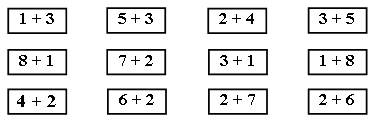 IV. Применение приема перестановки слагаемых в практической деятельности.1. Знакомство с разными способами прибавления числа 5.Данную работу можно провести с опорой на рисунки (с. 15 учебника, часть 2).– Сколько книг стояло на полке? (2.)– Сколько книг еще поставили гномы? (5.)– Как они их ставили? (Сначала гном в красном колпаке поставил 2 книги, а затем гном в зеленом колпаке еще 3.)– Сколько книг стало на полке после того, как гном в красном колпаке  поставил 2 книги? (4.)– Сколько книг стало после того, как гном в зеленом колпаке поставил 3 книги? (7.)– Как по-другому можно было поставить 5 книг? (4 + 1, 3 + 2, 1 + 4.)На  д о с к е  появляется  з а п и с ь: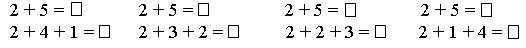 – Посмотрите на 2-й рисунок.– Что заметили?– Как еще можно найти значение выражения 2 + 5? (Поменять слагаемые местами.)– Какой способ показался вам самым удобным?2. Применение приема перестановки слагаемых при решении выражений.Далее учитель предлагает рассмотреть учащимся рисунки из задания 1 (с. 15 учебника, часть 2), соотнести их с выражениями, записанными ниже, и выбрать то выражение, значение которого быстрее и проще найти.Затем дети выполняют устно задание 2 (с. 15 учебника, часть 2). При нахождении значения выражений учащиеся применяют переместительный закон сложения.Например: первое слагаемое – два, второе слагаемое – семь. Удобнее к семи прибавить два. К семи прибавить два, получится девять, значит, и значение суммы чисел 2 и 7 равно 9.3. Работа с диском к учебнику.V. Работа над задачами.Учитель читает текст задания 3 (с. 15 учебника, часть 2).– Это задача? (Да.)– Докажите.– Прочитайте условие задачи.– Прочитайте вопрос.– Что хотите сказать? (В данной задаче два вопроса.)– Как узнать, сколько цветочков вышила Вера? (Вычитанием.)– Почему? (Вера вышила на 2 цветочка меньше.)– Запишите решение. (5 – 2 = 3 (ц.).)– Как узнать, сколько цветочков девочки вышили вместе? (Сложением.)– Запишите решение. (5 + 3 = 8 (ц).)– Ответьте на вопросы задачи.Задачу 4 (с. 15 учебника, часть 2) дети могут решить самостоятельно (или в парах) с последующей  ф р о н т а л ь н о й  проверкой.VI. Решение выражений.Учащиеся выполняют задание 5 (с. 15 учебника, часть 2).Работу над заданием можно построить по-разному:1) выполнить задание устно, с подробным объяснением;2) первый столбик разобрать устно, второй и третий записать с комментированием;3) первый столбик разобрать устно, второй и третий столбики учащиеся решают  с а м о с т о я т е л ь н о  (по вариантам);4) решить столбики по вариантам (в группах).VII. Итог урока.– Чему научил вас урок?– Кто остался доволен своей работой на уроке?